РЕШЕНИЕОт  30.12.2019 года № 37О передаче части полномочий в сфере закупок, по осуществлению внутреннего муниципального финансового контроля Анненского сельского поселения, входящим в состав муниципального районаНа основании статьи 269 Бюджетного Кодекса Российской Федерации, статьи 99 Федерального закона от 05.04.2013 №44-ФЗ «О контрактной системе в сфере закупок товаров, работ, услуг для обеспечения государственных и муниципальных нужд», статьи 17.1 Федерального закона от 06.10.2003 года №131- ФЗ «Об общих принципах организации местного самоуправления в Российской Федерации», Устава Анненского сельского поселения. Совет депутатов Анненского сельского поселения Карталинского муниципального районаСогласовать передачу части полномочий Анненского сельского поселения, за
счет межбюджетных трансфертов, предоставляемых из бюджета Анненского
сельского поселения в бюджет Карталинского муниципального района на 2019 год,
а именно:Полномочия в сфере закупок (Федеральный закон от 05.04.2013 №44-ФЗ
«О контрактной системе в сфере закупок товаров, работ, услуг для обеспечения
государственных и муниципальных нужд»).Предусмотрены финансовые средства на 2020 год-50,1 тыс. рублей.Полномочия по осуществлению внутреннего муниципального
финансового контроля (статья 17.1 Федерального закона от 06.10.2003 года №131-
ФЗ «Об общих принципах организации местного самоуправления в Российской
Федерации»)Предусмотрены финансовые средства на 2020 год -0,1 тыс. рублей.Настоящее решение разместить на официальном сайте администрации
Анненского сельского поселения в сети Интернет.3. Настоящее решение вступает в силу со дня его официального опубликования.РЕШАЕТ: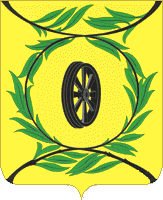 	 СОВЕТ ДЕПУТАТОВ АННЕНСКОГО СЕЛЬСКОГО ПОСЕЛЕНИЯ	Карталинского муниципального района Челябинской областиПредседатель Совета депутатов                                     Анненского сельского поселения                                                              Т.В. КачуринаГлава Анненского сельского поселения
Председатель Совета депутатов                    		                                  В.М. Еловик